Los criterios establecidos en esta ficha hacen parte del proceso de contratación y son los referentes para la selección de los bienes y/o servicios a contratar; garantizando la minimización de impactos ambientales y potenciando los impactos sociales de la entidad.  Mantenimiento de ascensores   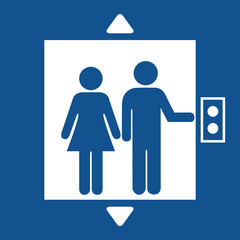 Justificación:  En el mantenimiento de ascensores se generan residuos sólidos y líquidos que requieren de una disposición especial, pues no pueden ser entregados a los operadores de aseo; si no a gestores ambientales autorizados; por ello es indispensable que se incluyan criterios donde el contratista sea responsable del almacenamiento, manipulación y entrega a gestores ambientales autorizados para el tratamiento, aprovechamiento y/o disposición final de residuos peligrosos.  Justificación:  En el mantenimiento de ascensores se generan residuos sólidos y líquidos que requieren de una disposición especial, pues no pueden ser entregados a los operadores de aseo; si no a gestores ambientales autorizados; por ello es indispensable que se incluyan criterios donde el contratista sea responsable del almacenamiento, manipulación y entrega a gestores ambientales autorizados para el tratamiento, aprovechamiento y/o disposición final de residuos peligrosos.  Justificación:  En el mantenimiento de ascensores se generan residuos sólidos y líquidos que requieren de una disposición especial, pues no pueden ser entregados a los operadores de aseo; si no a gestores ambientales autorizados; por ello es indispensable que se incluyan criterios donde el contratista sea responsable del almacenamiento, manipulación y entrega a gestores ambientales autorizados para el tratamiento, aprovechamiento y/o disposición final de residuos peligrosos.  Justificación:  En el mantenimiento de ascensores se generan residuos sólidos y líquidos que requieren de una disposición especial, pues no pueden ser entregados a los operadores de aseo; si no a gestores ambientales autorizados; por ello es indispensable que se incluyan criterios donde el contratista sea responsable del almacenamiento, manipulación y entrega a gestores ambientales autorizados para el tratamiento, aprovechamiento y/o disposición final de residuos peligrosos.  Justificación:  En el mantenimiento de ascensores se generan residuos sólidos y líquidos que requieren de una disposición especial, pues no pueden ser entregados a los operadores de aseo; si no a gestores ambientales autorizados; por ello es indispensable que se incluyan criterios donde el contratista sea responsable del almacenamiento, manipulación y entrega a gestores ambientales autorizados para el tratamiento, aprovechamiento y/o disposición final de residuos peligrosos.  Justificación:  En el mantenimiento de ascensores se generan residuos sólidos y líquidos que requieren de una disposición especial, pues no pueden ser entregados a los operadores de aseo; si no a gestores ambientales autorizados; por ello es indispensable que se incluyan criterios donde el contratista sea responsable del almacenamiento, manipulación y entrega a gestores ambientales autorizados para el tratamiento, aprovechamiento y/o disposición final de residuos peligrosos.  Justificación:  En el mantenimiento de ascensores se generan residuos sólidos y líquidos que requieren de una disposición especial, pues no pueden ser entregados a los operadores de aseo; si no a gestores ambientales autorizados; por ello es indispensable que se incluyan criterios donde el contratista sea responsable del almacenamiento, manipulación y entrega a gestores ambientales autorizados para el tratamiento, aprovechamiento y/o disposición final de residuos peligrosos.  Justificación:  En el mantenimiento de ascensores se generan residuos sólidos y líquidos que requieren de una disposición especial, pues no pueden ser entregados a los operadores de aseo; si no a gestores ambientales autorizados; por ello es indispensable que se incluyan criterios donde el contratista sea responsable del almacenamiento, manipulación y entrega a gestores ambientales autorizados para el tratamiento, aprovechamiento y/o disposición final de residuos peligrosos.  Justificación:  En el mantenimiento de ascensores se generan residuos sólidos y líquidos que requieren de una disposición especial, pues no pueden ser entregados a los operadores de aseo; si no a gestores ambientales autorizados; por ello es indispensable que se incluyan criterios donde el contratista sea responsable del almacenamiento, manipulación y entrega a gestores ambientales autorizados para el tratamiento, aprovechamiento y/o disposición final de residuos peligrosos.  Justificación:  En el mantenimiento de ascensores se generan residuos sólidos y líquidos que requieren de una disposición especial, pues no pueden ser entregados a los operadores de aseo; si no a gestores ambientales autorizados; por ello es indispensable que se incluyan criterios donde el contratista sea responsable del almacenamiento, manipulación y entrega a gestores ambientales autorizados para el tratamiento, aprovechamiento y/o disposición final de residuos peligrosos.  Justificación:  En el mantenimiento de ascensores se generan residuos sólidos y líquidos que requieren de una disposición especial, pues no pueden ser entregados a los operadores de aseo; si no a gestores ambientales autorizados; por ello es indispensable que se incluyan criterios donde el contratista sea responsable del almacenamiento, manipulación y entrega a gestores ambientales autorizados para el tratamiento, aprovechamiento y/o disposición final de residuos peligrosos.  Justificación:  En el mantenimiento de ascensores se generan residuos sólidos y líquidos que requieren de una disposición especial, pues no pueden ser entregados a los operadores de aseo; si no a gestores ambientales autorizados; por ello es indispensable que se incluyan criterios donde el contratista sea responsable del almacenamiento, manipulación y entrega a gestores ambientales autorizados para el tratamiento, aprovechamiento y/o disposición final de residuos peligrosos.  Justificación:  En el mantenimiento de ascensores se generan residuos sólidos y líquidos que requieren de una disposición especial, pues no pueden ser entregados a los operadores de aseo; si no a gestores ambientales autorizados; por ello es indispensable que se incluyan criterios donde el contratista sea responsable del almacenamiento, manipulación y entrega a gestores ambientales autorizados para el tratamiento, aprovechamiento y/o disposición final de residuos peligrosos.  Justificación:  En el mantenimiento de ascensores se generan residuos sólidos y líquidos que requieren de una disposición especial, pues no pueden ser entregados a los operadores de aseo; si no a gestores ambientales autorizados; por ello es indispensable que se incluyan criterios donde el contratista sea responsable del almacenamiento, manipulación y entrega a gestores ambientales autorizados para el tratamiento, aprovechamiento y/o disposición final de residuos peligrosos.  Justificación:  En el mantenimiento de ascensores se generan residuos sólidos y líquidos que requieren de una disposición especial, pues no pueden ser entregados a los operadores de aseo; si no a gestores ambientales autorizados; por ello es indispensable que se incluyan criterios donde el contratista sea responsable del almacenamiento, manipulación y entrega a gestores ambientales autorizados para el tratamiento, aprovechamiento y/o disposición final de residuos peligrosos.  Justificación:  En el mantenimiento de ascensores se generan residuos sólidos y líquidos que requieren de una disposición especial, pues no pueden ser entregados a los operadores de aseo; si no a gestores ambientales autorizados; por ello es indispensable que se incluyan criterios donde el contratista sea responsable del almacenamiento, manipulación y entrega a gestores ambientales autorizados para el tratamiento, aprovechamiento y/o disposición final de residuos peligrosos.  CRITERIOS SOSTENIBLES DE SELECCIÓN  CRITERIOS SOSTENIBLES DE SELECCIÓN  En el siguiente apartado se encuentran los criterios de referencia para incluir en la formulación de estudios previos que serán habilitantes para la selección del proveedor del bien o servicio, así como aquellos que harán parte de las obligaciones específicas.  Especificaciones técnicasGarantizar que el personal que preste el servicio a su nombre cuentan con la edad mínima para trabajar, así como también no promueve el trabajo infantil, mediante una declaración firmada.Garantizar que el personal que presta el servicio se encuentra afiliado al sistema de seguridad social y salud en el trabajo.Promover la vinculación dentro de su equipo de trabajo de personas en riesgo de exclusión social, enviando una declaración firmada y con los datos de las personas.En el siguiente apartado se encuentran los criterios de referencia para incluir en la formulación de estudios previos que serán habilitantes para la selección del proveedor del bien o servicio, así como aquellos que harán parte de las obligaciones específicas.  Especificaciones técnicasGarantizar que el personal que preste el servicio a su nombre cuentan con la edad mínima para trabajar, así como también no promueve el trabajo infantil, mediante una declaración firmada.Garantizar que el personal que presta el servicio se encuentra afiliado al sistema de seguridad social y salud en el trabajo.Promover la vinculación dentro de su equipo de trabajo de personas en riesgo de exclusión social, enviando una declaración firmada y con los datos de las personas.Obligaciones específicasEntregar a gestores autorizados los residuos peligrosos (aceites usados, envases y/o estopas impregnados con aceites usados y tubos fluorescentes) y enviar copia del manifiesto de recolección, transporte y certificado otorgado por disposición final de residuos peligrosos.Atender las inspecciones ambientales realizadas por la SDG, permitiendo el recorrido por las instalaciones, realizar entrevistas al personal y obtener registro documental y fotográfico.Obligaciones específicasEntregar a gestores autorizados los residuos peligrosos (aceites usados, envases y/o estopas impregnados con aceites usados y tubos fluorescentes) y enviar copia del manifiesto de recolección, transporte y certificado otorgado por disposición final de residuos peligrosos.Atender las inspecciones ambientales realizadas por la SDG, permitiendo el recorrido por las instalaciones, realizar entrevistas al personal y obtener registro documental y fotográfico.